 יואב מגן       טלפון נייד: 0556616959 yoavbmagen@gmail.com דוא"ל:* שירות כלוחם ומדריך קרבמגע ביחידת החילוץ של פיקוד העורף* סיום בהצלחה קורס משחק מול מצלמה בסוכנות שרון בשנת 2018(לא מיוצג שם!) * מתופף, גיטריסט וסולן עם נסיון רב בהופעות.* גולש גלים מנוסה* רוכב סוסיםדובר אנגלית ברמת שפת אם.תפקידי משחק:* * משחק בסרט גמר מגמת קולנוע בתיכון "אחד העם" בפתח תקווה – 2021 *ניצב בסרט סטונדטים "לא קל לה" בכיבובה של אלונה סער – 2021* ניצב בסדרה "המלון של פיני" - 2017 *ניצב בסדרה "צפוף" – 2017* ניצב בפרסומת של בנק לאומי - 2017לומד בימי שלישי בערב במכללה.השכלה: 12 שנות לימוד; בגרות מלאה.נסיון תעסוקתי- עבודה של 3 חודשים במחנה קיץ במסצ'וסטס כמדריך נוער.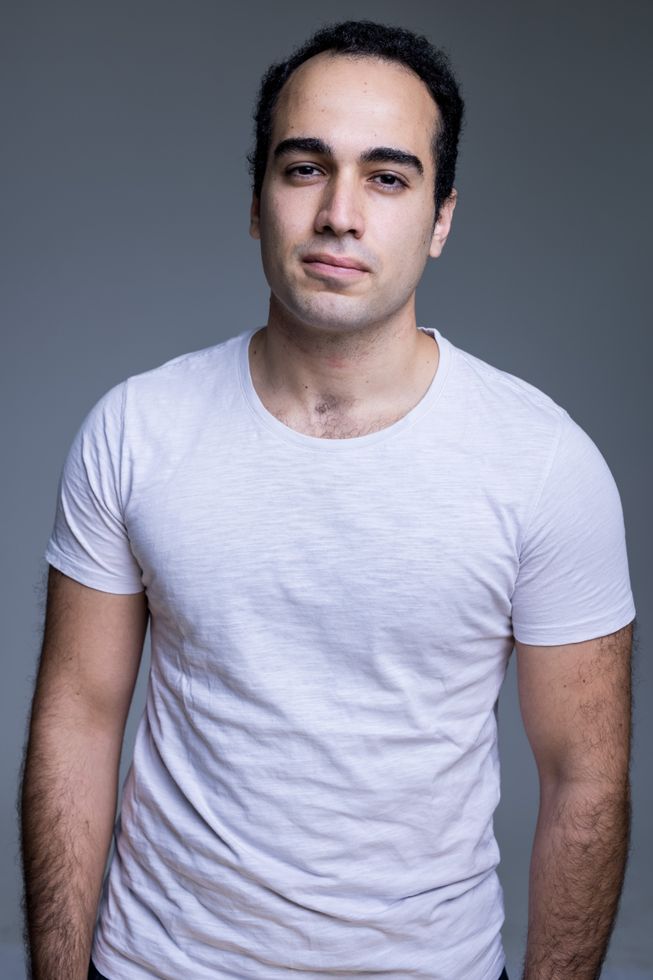 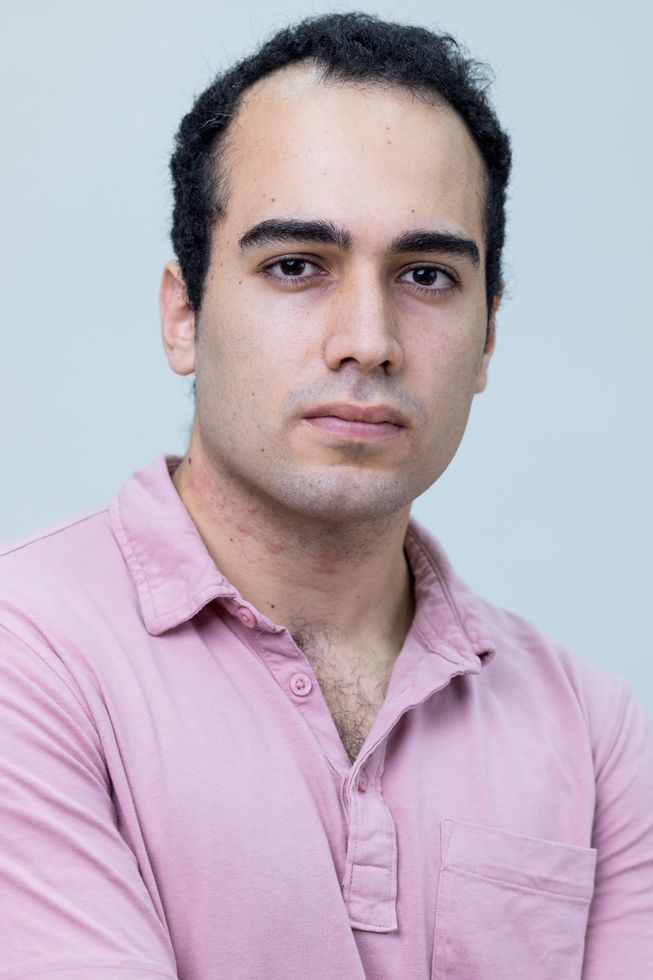 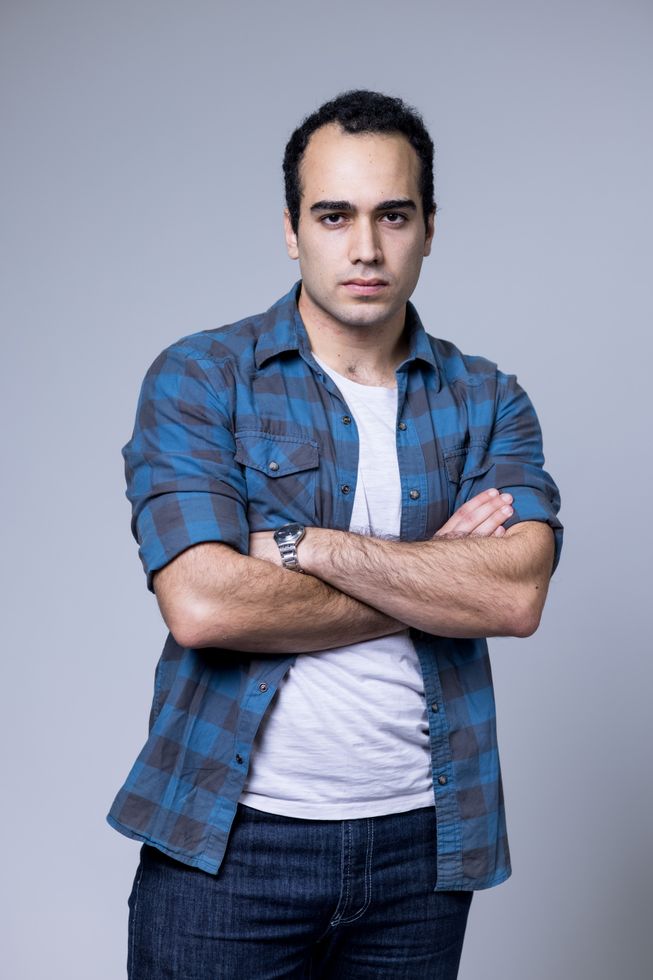 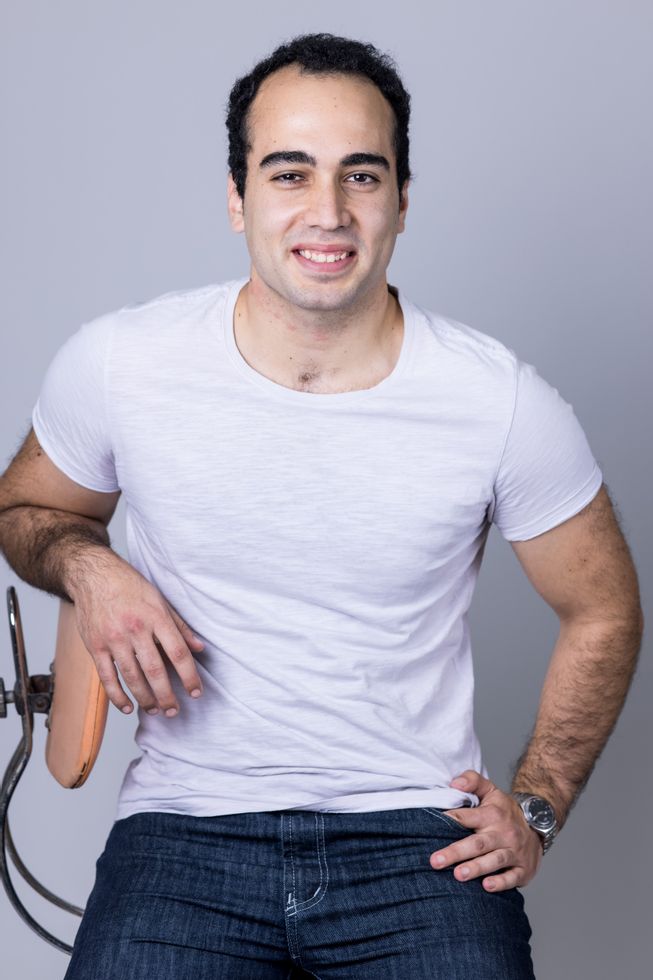 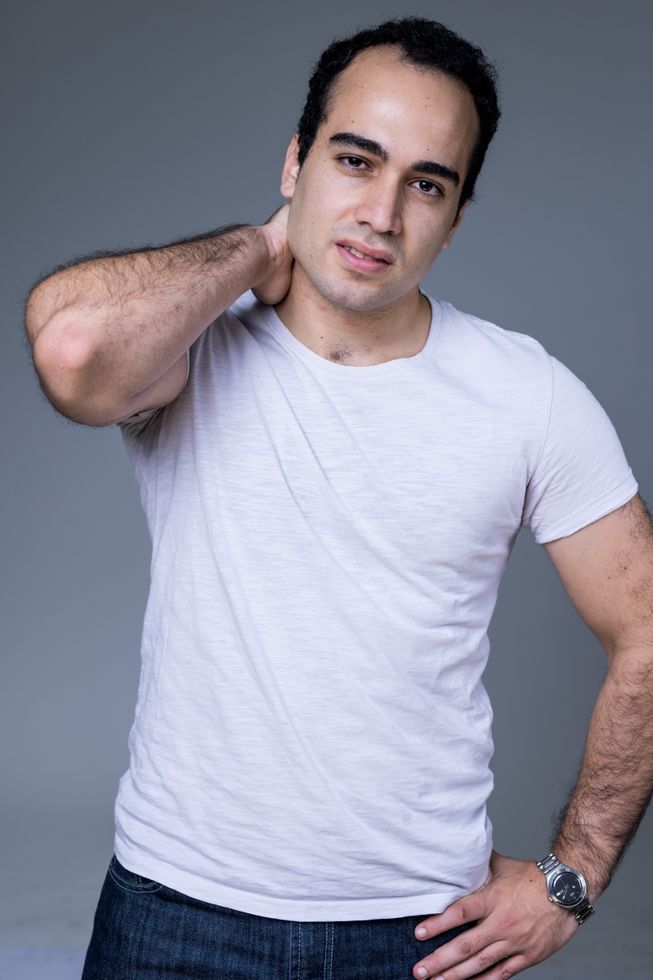 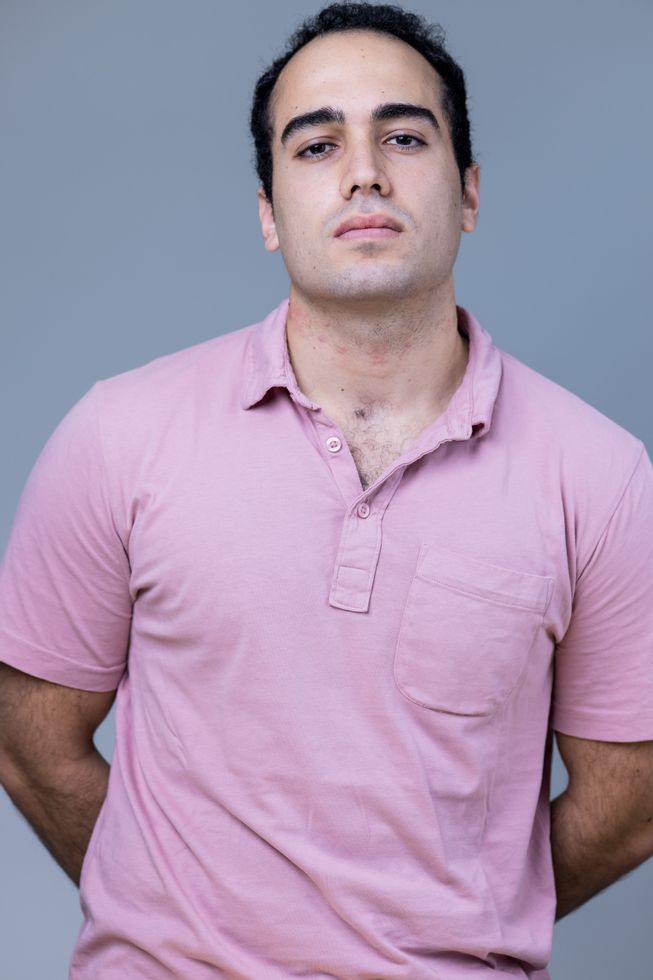 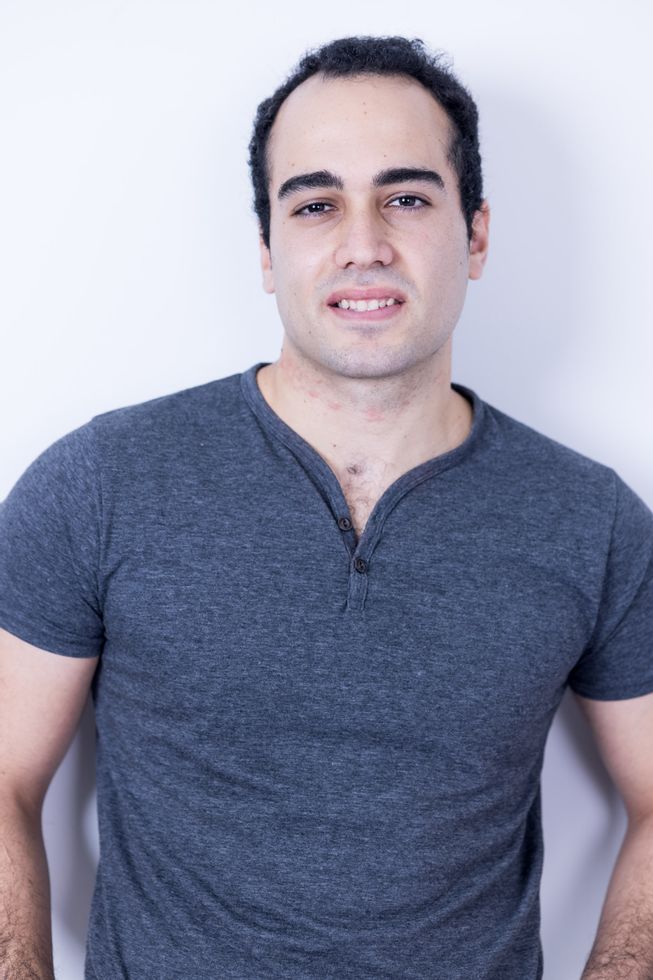 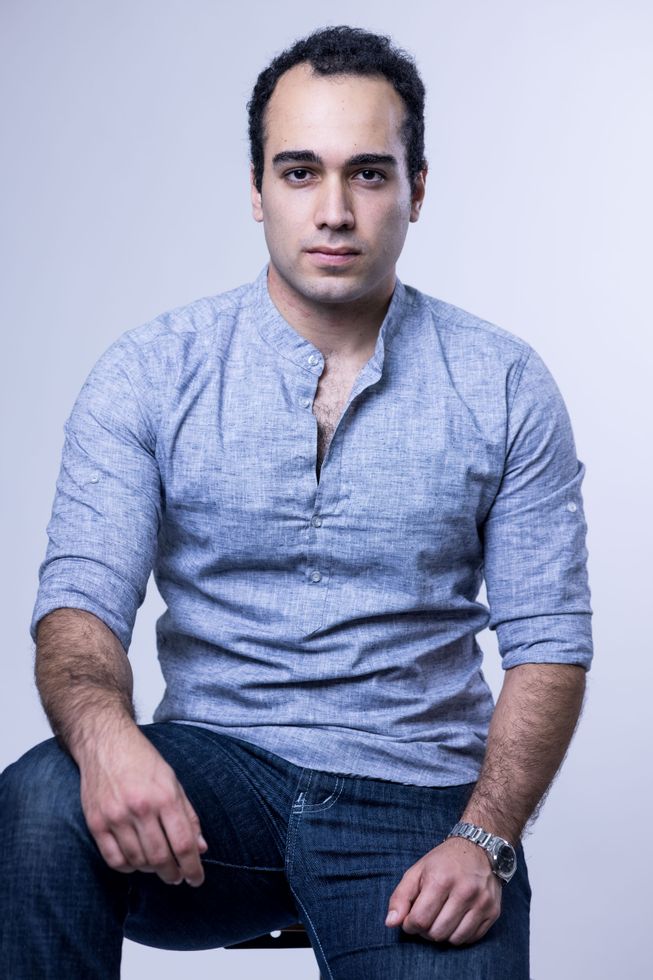 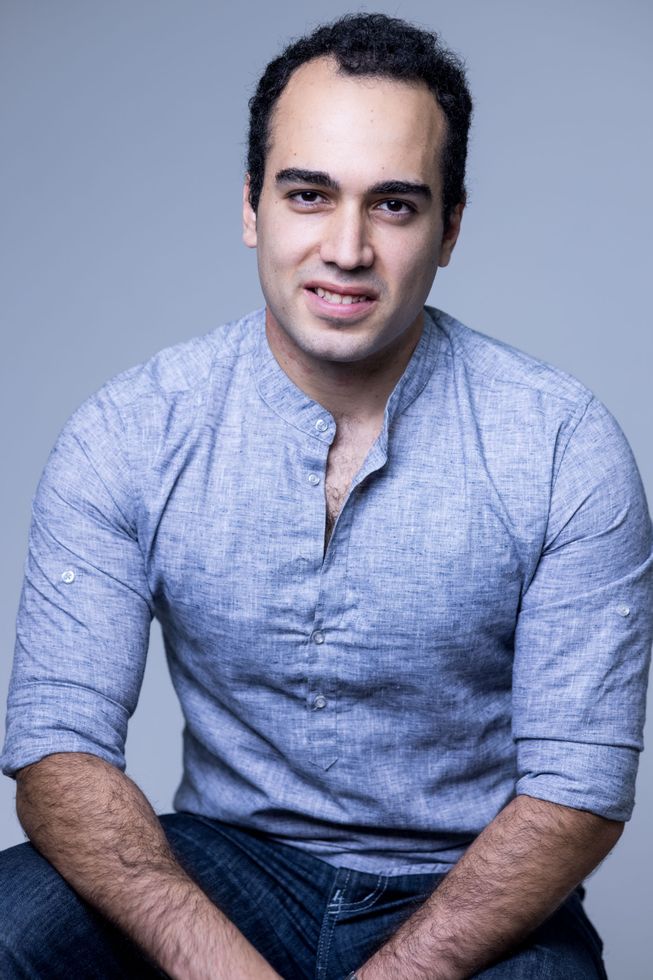 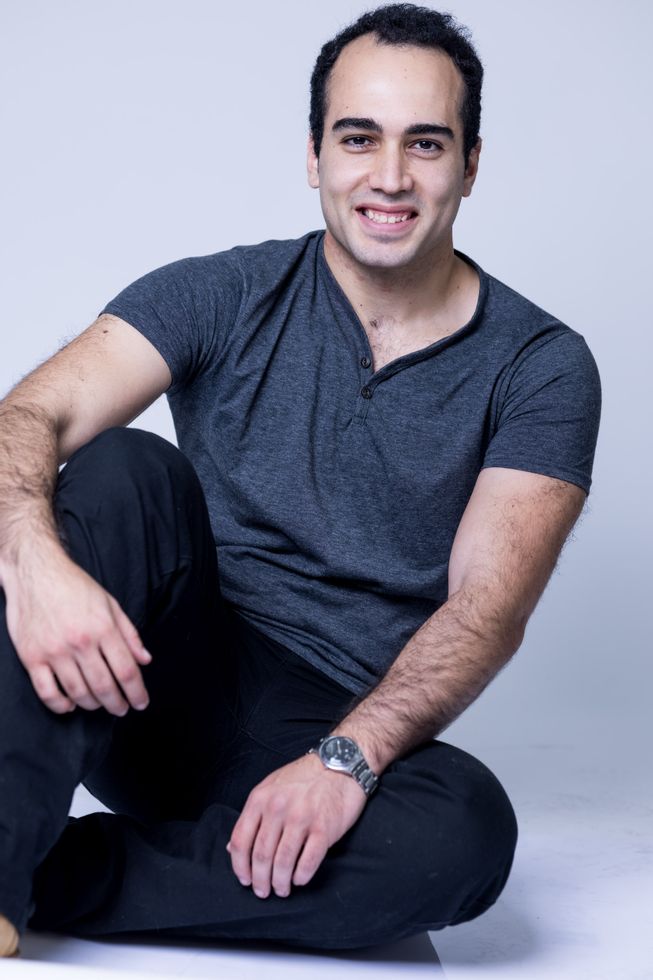 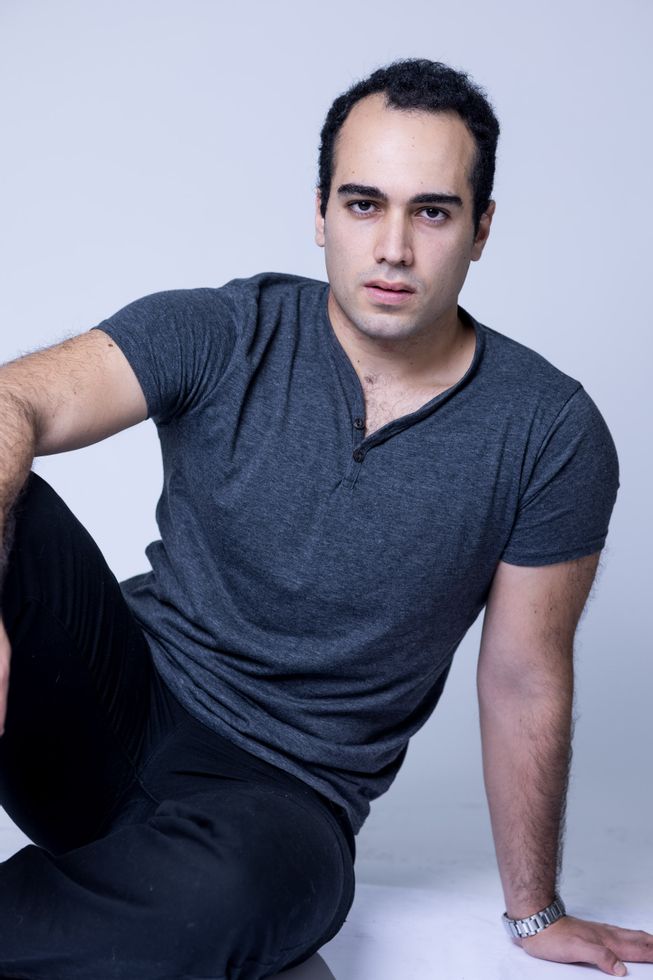 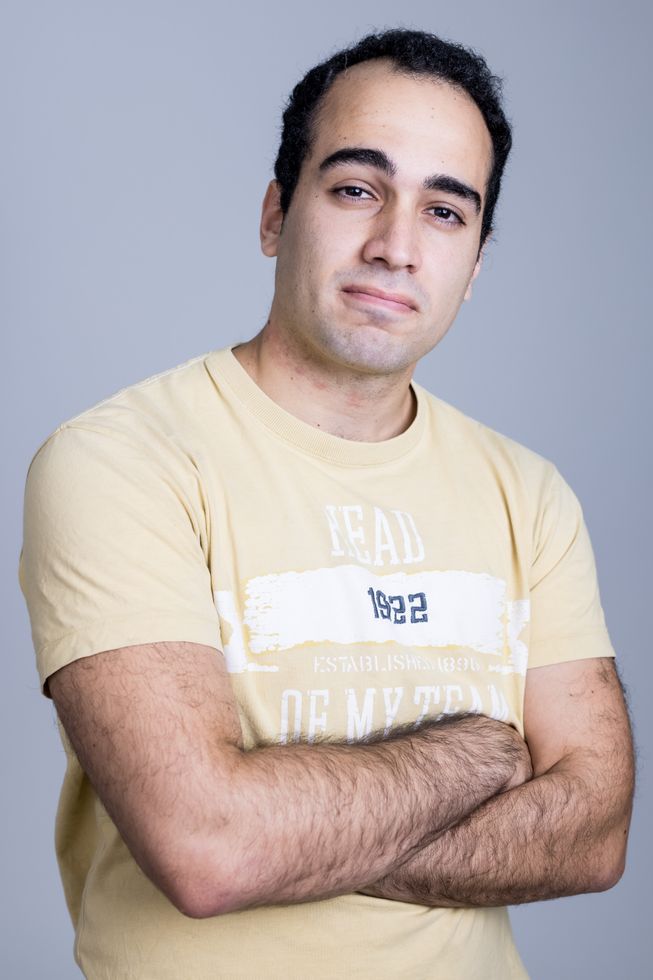 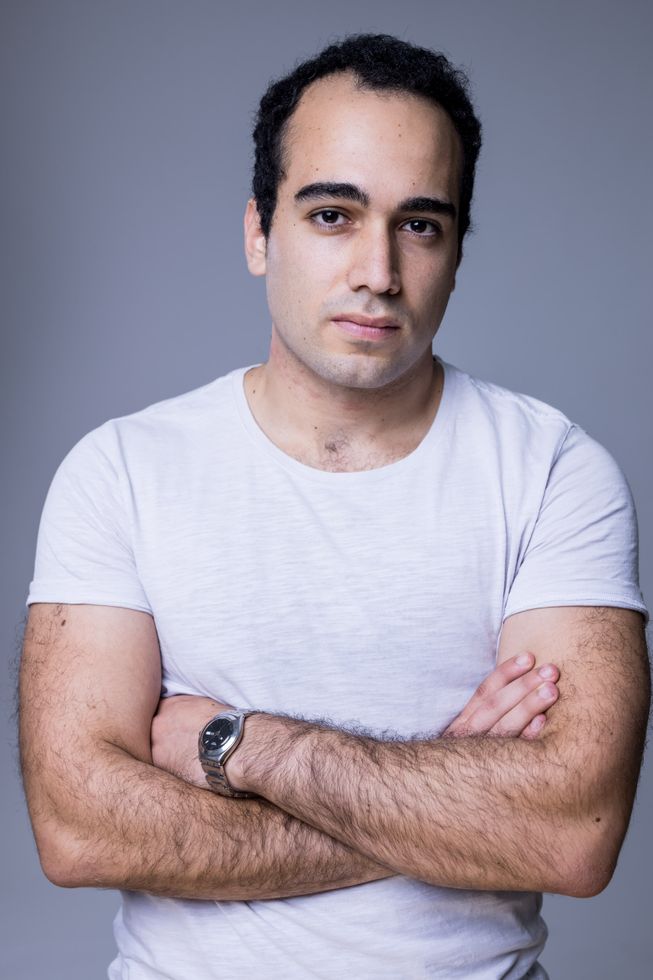 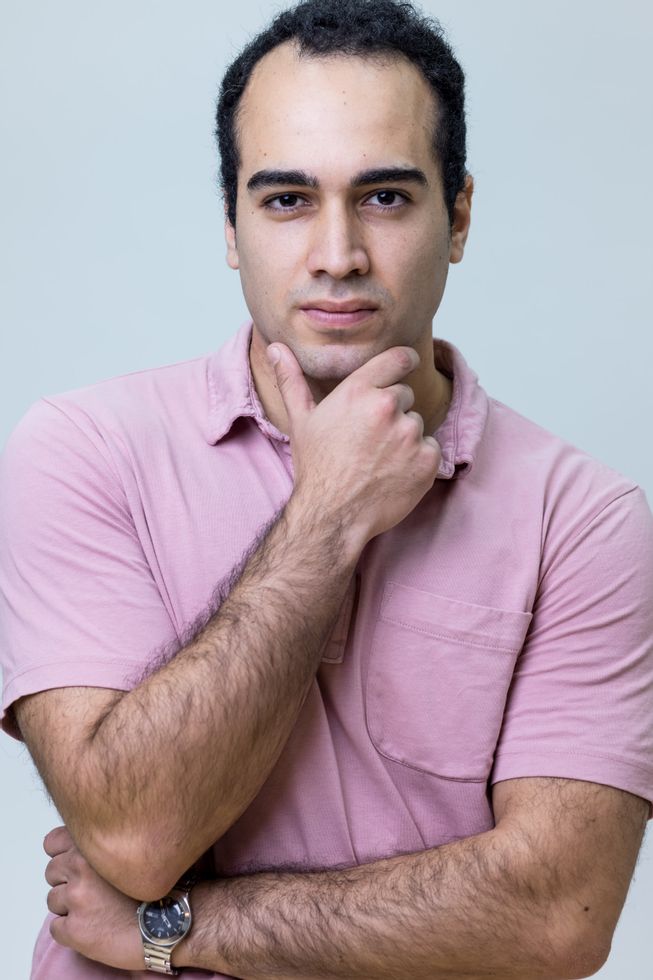 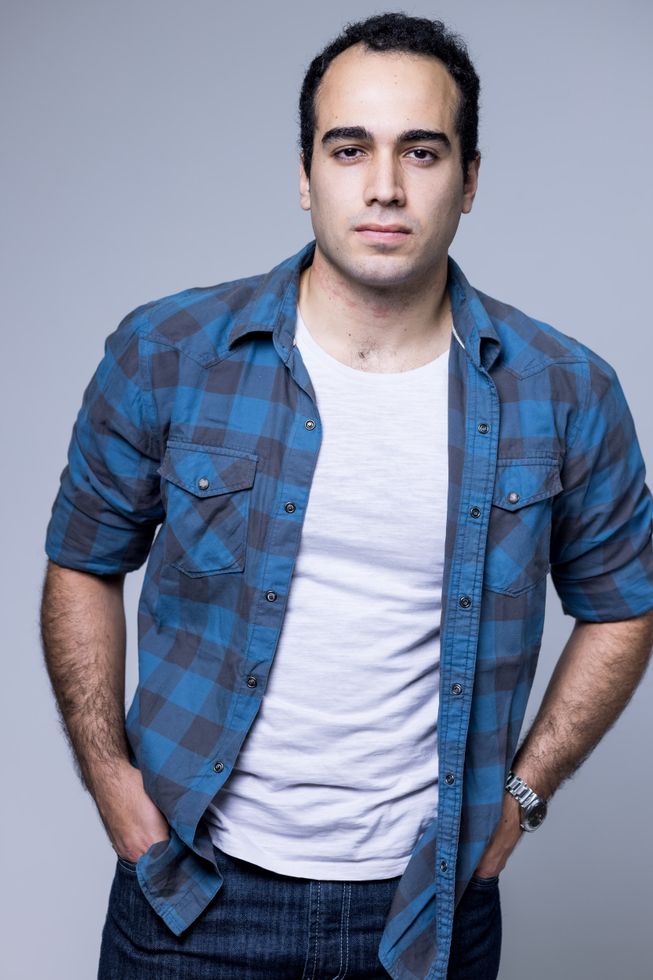 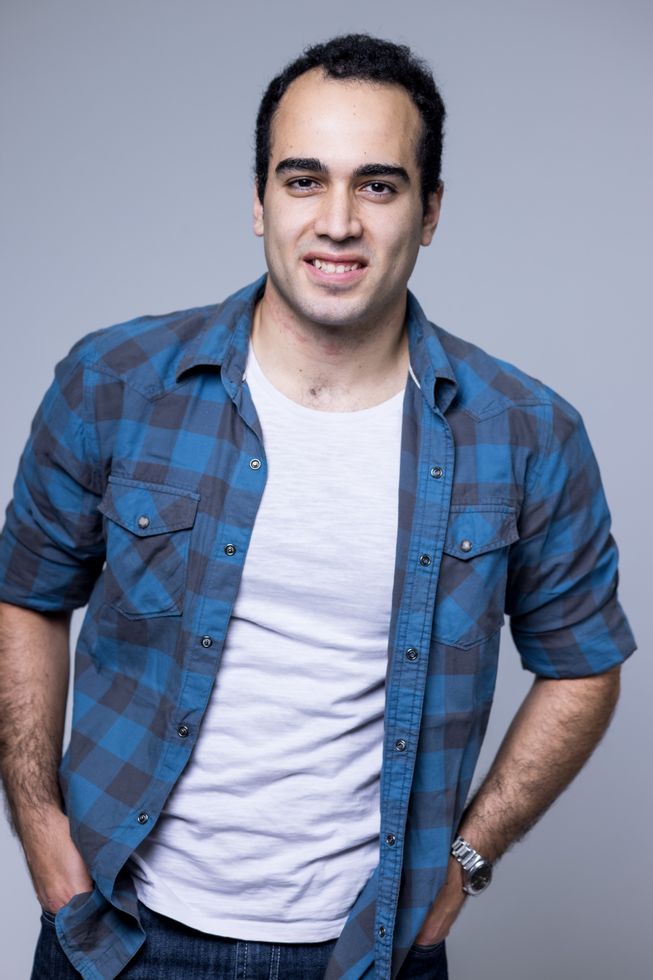 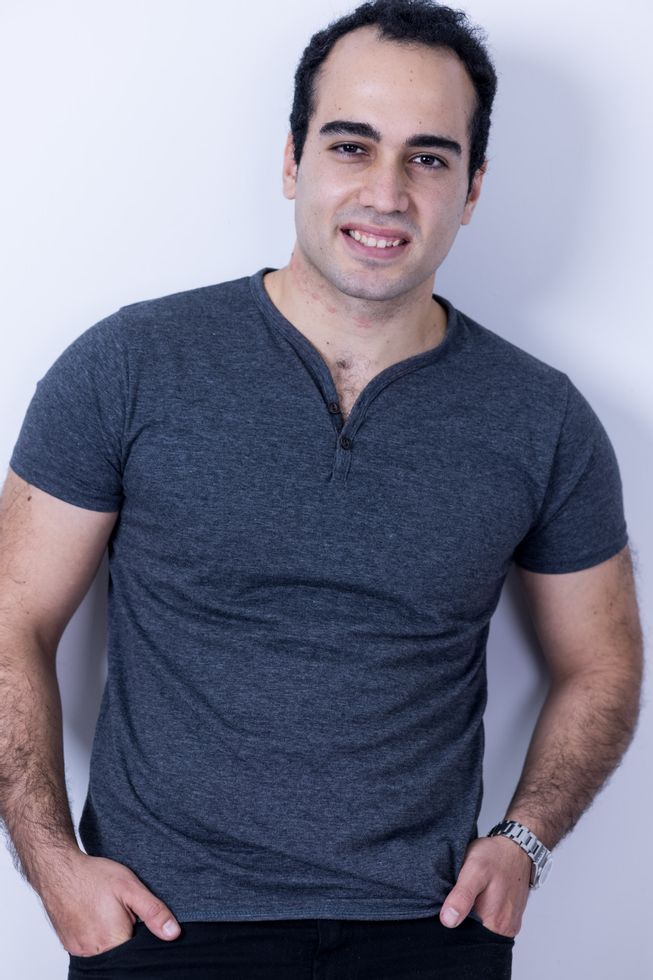 